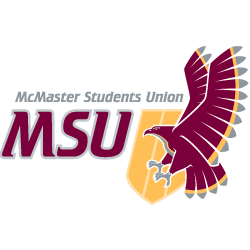 JOB DESCRIPTIONVolunteerPosition Title:WGEN Logistics CoordinatorTerm of Office:May 1 – April 30 Supervisor:Women and Gender Equity Network (WGEN) CoordinatorRemuneration:VolunteerHours of Work: 3 to 5 hours per weekGeneral Scope of DutiesThe Logistics Executive is one of three members of the events team. Primarily, they will be responsiblefor organizing the logistics of WGEN events. This includes: booking rooms and equipment for events,scheduling events, completing EOHSS fulfilments, managing set-up and takedown of events, and coordinating the Events Committee. In running the Events Committee this executive will have input into event brainstorming and content creation. They will also be responsible for the weekly upkeep and organization of space materials and displays.This executive will work with both MSU and community partners in order to assure that the projects are highly inclusive, appropriate, impactful, and align with principles of intersectional feminism.Major Duties and ResponsibilitiesMajor Duties and ResponsibilitiesMajor Duties and ResponsibilitiesCategoryPercentSpecificsAdvertising and Promotions Function                                        10%Work with the Promotions executive to communicate ideas for promotional material and timelines to work withinFinancial & Budgeting Function                       10%Work with the WGEN Coordinator to ensure that the budget aligns with the service budgetRetain financial information to receive reimbursement from the WGEN CoordinatorSeek external funding as needed Programming Function                        65%Work with the WGEN Coordinator, other executive, and volunteers to generate ideas about eventsOversee a planning committee of volunteers to help plan events and campaignsComplete event planning tasks such as EOHSS fulfillments, set-up, takedown and event facilitationCollaborate with community partners to organize eventsBook space, equipment and food as necessary for eventsCollect statistics on the number of students coming out to eventsMaintain strong communication with the WGEN Coordinator, fellow executives, and volunteersOther            15%Other duties as assigned by the WGEN CoordinatorProvide feedback on the serviceAttend executive meetings as scheduledBe an active member of the WGEN communityKnowledge, Skills and AbilitiesAwareness and understanding of topics associated with WGEN ( i.e. transphobia, racism, sexism, ableism, and human rights, heterosexism, cissexism, heteronormativity, intersecting oppressions and invisible privilege, sexual assault).An understanding of safe(r) spaceConfidence and ability to challenge dominant viewsOrganizational and time management skillsInterpersonal skillsCommunication skillsEffort & ResponsibilityPrevious experience planning events is an assetEstablish and maintain professional connections on and off campusMaintain confidentiality of all individuals accessing the WGENWorking ConditionsShared office space in the MSU Committee RoomTime demands may exceed stated hours of workMost work can be completed in a shared office spaceTraining and ExperienceNecessary training will be providedEquipmentShared computer